Рабочий лист группы 2Задание 1. Стилизация в анималистическом изобразительном искусстве – это декоративный рисунок фигур животных и птиц, упрощенный с помощью ряда условных приёмов. Его характерная черта – лаконизм.Рассмотрите графические изображения кошек. Определите, какое из представленных изображений – стилизованное.Назовите признаки стилизации изображения животных.Задание 2. Найдите в музее зал, где располагается чучело зайца-беляка. Рассмотрите фотографии зайца-беляка в рабочем листе.В нескольких предложениях опишите внешний облик животного, его повадки, поведение и характер. ________________________________________________________________________________________________________________________________________________________________________________________________________________________________________________________________________________________Задание 3. Определите форму туловища зайца-беляка. Чем форма туловища зайца отличается от формы других животных.Ответ оформите письменно.________________________________________________________________________________________________________________________________________________________________________________________________________________________________________________________________________________________Задание 4. Рисовать животных достаточно сложно: позировать они не станут. Но в биологическом музее имени К.А. Тимирязева вы сможете сделать это спокойно, так как перед вами чучело зайца-беляка. Анализ и художественное обобщение – две формы размышления художника при создании стилизаций. Чтобы яснее отобразить сущность стилизуемого объекта, от него отделяется всё второстепенное. Сделайте набросок (абрис) зайца, используя выразительные средства графики: линию, штрих и пятно. Оставьте только то, что делает зайца узнаваемым – форму туловища, шеи, ушей, хвоста.Задание 5. Придавая форме новые конфигурации, можно добиваться всё большей выразительности и декоративности изображения. Используя самые характерные и наиболее яркие особенности животного, сделайте рисунок-стилизацию.Задание 6. Роль стилизации в оформлении эстетически значимой среды возрастает. Подумайте, в каком интерьере вы, как дизайнеры, можете использовать стилизованное изображение цапли. Опишите это помещение.______________________________________________________________________________________________________________________________________________________________________________________________________________________________________________________________________________________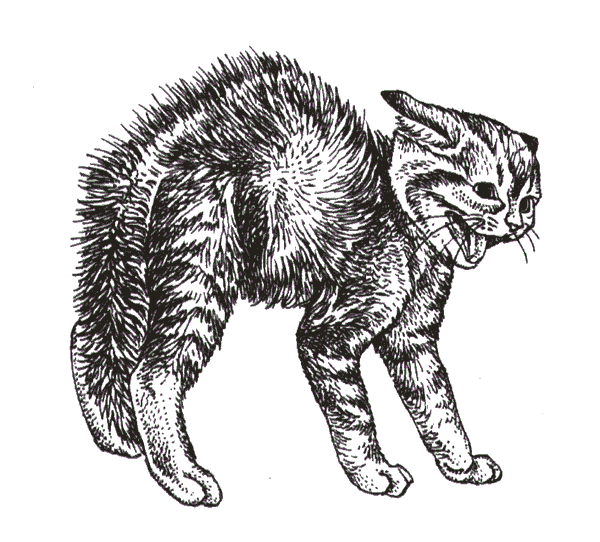 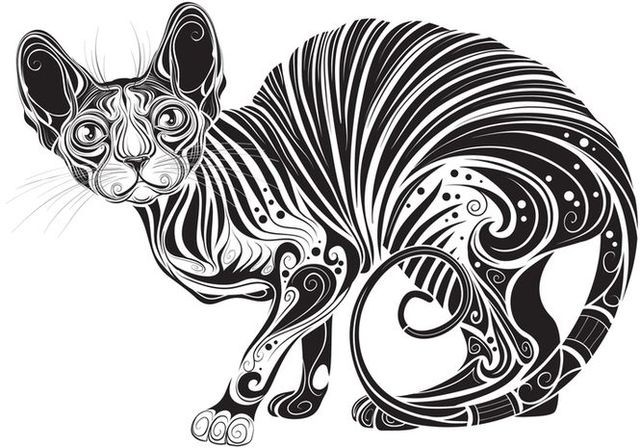 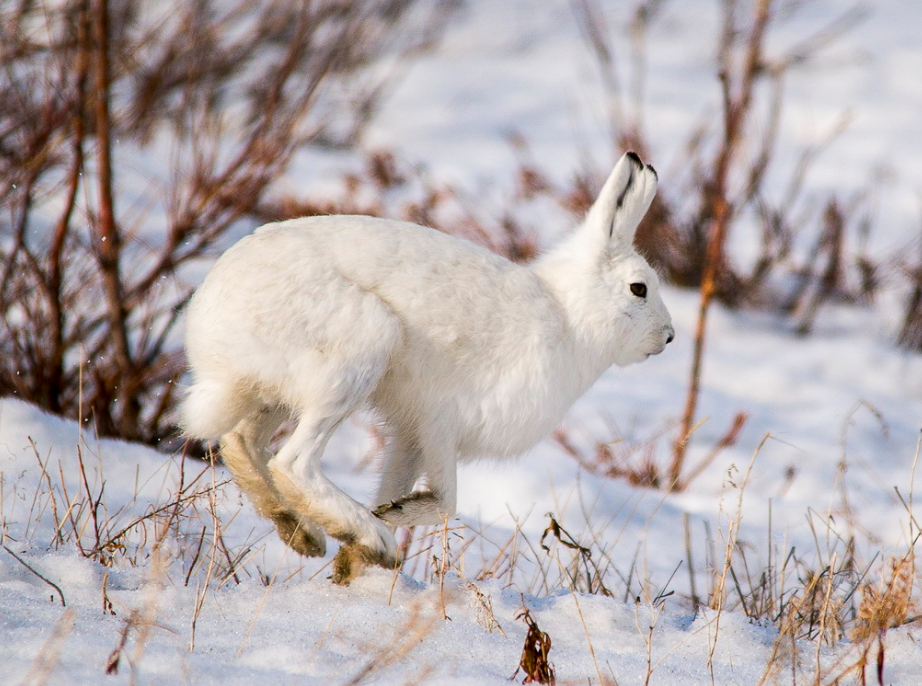 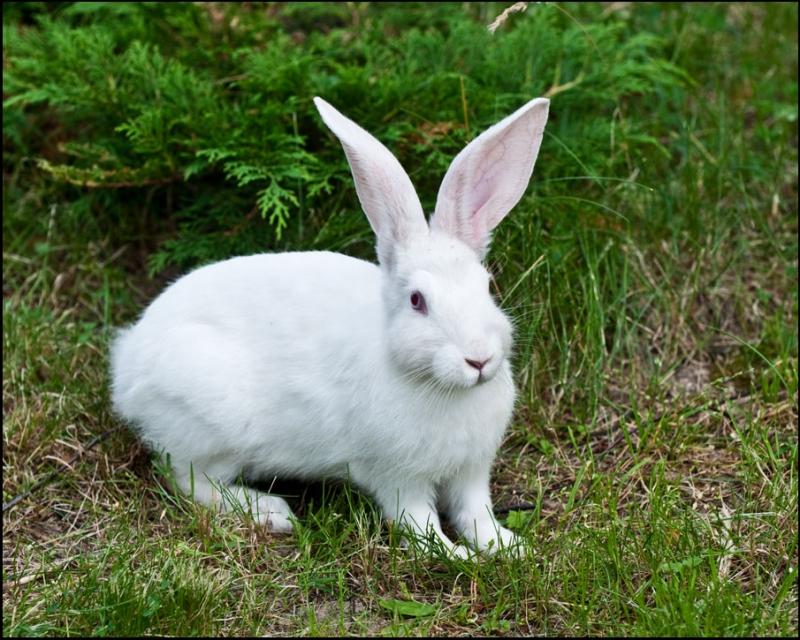 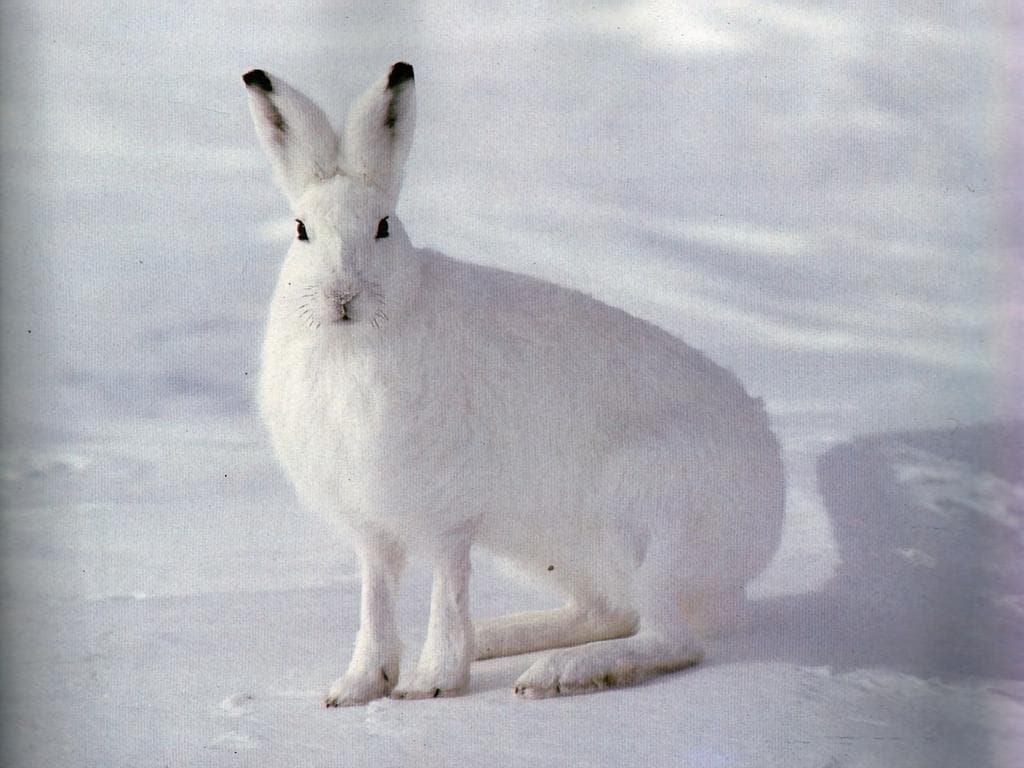 